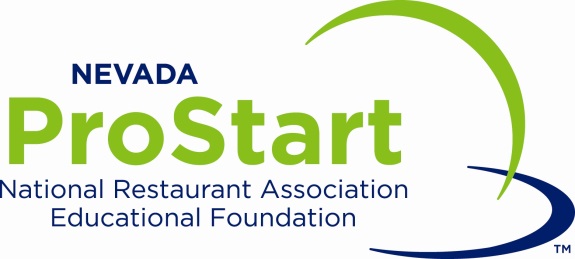 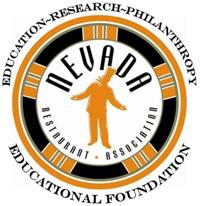 2017 Nevada ProStart Invitational AgendaFriday, January 27, 20177:30am – 9:00am                Breakfast (Strip view D)8:00am – 10:0am              Assigned check-in for culinary teams (Veranda foyer)8:00am – 12:10pm              Competition – Team culinary (Veranda A-B)10:30am – 10:45am           Orientation management judges (Canyon view A-B)10:55am – 12:25pm           Competition – Team management (Canyon view A-B)12:00pm – 1:30pm             Lunch (Strip view D)2:00pm – 3:35pm               Individual edible centerpiece and cake decorating 	(Canyon view A-B)5:30pm – 6:30pm               Awards ceremony (Veranda A-B)7:00pm – 8:30pm               Dinner at Red RobinCompetition and Awards Location11011 W Charleston Blvd, Las Vegas, NV 89135Dinner LocationDowntown Summerlin, 8B, 10990 Lavender Hill Dr, Las Vegas, NV 89135